No. 1 of 2022THE UROLOGY SERVICES INQUIRYRESTRICTION ORDERmade pursuant to section 19 of the Inquiries Act 2005WARNINGIf you contravene this Restriction Order, or threaten so to do, the Chair of the Urology Services Inquiry, by virtue of Section 36 of the Inquiries Act 2005, may certify the matter to the High Court of Justice in Northern Ireland. The High Court may hold you in Contempt of Court, and may imprison you, fine you or seize any assets you may hold.IMPORTANT INFORMATION ABOUT THIS ORDER:This Order is made by the Chair of the Urology Services Inquiry pursuant to section 19 of the Inquiries Act 2005 (‘the Act’).This Order is made because the Chair considers it to be conducive to the Inquiry fulfilling its Terms of Reference and considers that it is in any event necessary in the public interest.This Order binds all persons (whether acting by themselves or by their servants and/or agents or in any other way) and all companies or organisations (whether acting by their directors or officers, servants and/or agents or in any other way).For the purposes of this Order, a private hearing is any hearing (or part of any hearing) of the Inquiry not open to the general public.THE ORDERIT IS ORDERED, UNTIL FURTHER ORDER, THAT:Only such persons as the Inquiry Chair may from time to time permit may attend a private hearing.No evidence or documents given, produced or provided by, or to the Inquiry, in a private hearing may be disclosed or published, save in accordance with the direction of the Chair of the Inquiry.VARIATION OR REVOCATIONAnyone affected by this Order may apply to the Chair of the Inquiry to vary or revoke it.Dated this 24 day of May 2022 Signed: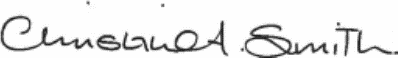 Christine Smith QCChair of the Urology Services Inquiry